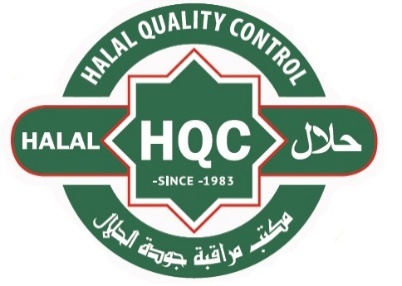 The Halal Quality Control GroupApplication FormAanvraagformulierPlease be advised that in the event that a question cannot be answered, it is required that the applicant indicate "n.a." or skip the question entirely. It is important to note that this application form is supplementary to the official company registration process conducted through our website, www.halaloffice.com. If necessary, our staff is available for any questions or assistance. Houd er rekening mee dat in het geval dat een vraag niet kan worden beantwoord, de aanvrager "n.v.t." moet aangeven, of sla de vraag over. Het is belangrijk op te merken dat dit aanvraagformulier een aanvulling is op het registratieproces van een bedrijf dat wordt uitgevoerd via onze website, www.halaloffice.com. Indien nodig zijn onze medewerkers beschikbaar voor eventuele vragen of assistentie.This is not a legally binding document.Dit is geen juridisch bindend documentSection 1: General Information of the CompanyAlgemene informatie over het BedrijfSection 2: PreferencesVoorkeurenSection 3: Other InformationOverige InformatieHQC Risk Classification TableSection 4: Approval of the Contact Person / Application Filler  [Please check all the Boxes below for approval]                  Check Box:  	                                                Check Box:  	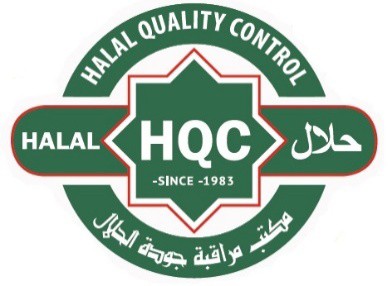 Section 5:Application ReviewAttachment to the Application FormNote: only to be filled in by a staff member of Halal Quality ControlSection 5: Approval and Signatory of the Application Review  [Please check all the Boxes below for approval]Company Name:BedrijfsnaamDate of Application:Datum van AanvraagCompany Contact Person:Contactpersoon binnen het BedrijfHalal Quality Control Contact Person:Contactpersoon binnen Halal Quality ControlRevision [optional]:Official Company Name as per Registration:Officiële BedrijfsnaamGeneral Contact Person Details:Algemene Details van de Contactpersoon Name:                   Telephone:         E-mail:                 Address Details of the Company:Adresgegevens van het BedrijfNote: If you have several manufacturing sites, please contact a staff member.Indien u meerdere productielocaties heeft, gelieve contact op te nemen met een medewerker.Street:      Postal Code or PO Box:      City:      Country:      Business Registration Number:KvK nummerYour Service Sector:Uw werksectorYou may select multiple fieldsU kunt meerdere velden selecteren Slaughtering Plant Meat Processing Plant [Fresh only] Meat Processing Plant [Non-Fresh] Dairy Eggs and Egg Processing Baking Ingredients Confectionery Vegetarian Products Vegan Products Beverages or Juices Oils Spices and/or Sauces Flavoring (Synthetic) Chemicals Cosmetics Supplements Animal Feed Trading or Private Labeling Warehousing and/or Storage Catering Cleaning Detergents or Products Cleaning Services OtherScope of Activities:Omvang van de ProductieactiviteitenEG / EC Number if applicable:EG / EC nummer indien van toepassing Brief Product or Service Description:Omschrijving van uw Product of ServiceNote: please provide a general overview of the product or service you wish to claim as Halal certified.Leg alstublieft in het kort uit wat uw product of service omvat voor uw Halalcertifcering.Amount of Products for Halal Certification:Aantal producten voor Halalcertificering 1-10 11-20 21-50 51-100 101-500 Other      Total number of Production Lines in the Company:Aantal Productielijnen binnen het BedrijfEstimated Halal Production Volume per Year:Geschat Halalproductievolume per jaar      KG       Tons       LiterAmount of Employees within the company:Aantal Medewerkers binnen het BedrijfMarket Destination[s]:Bestemmingen Note: The selected market destinations may have additional requirements or restrictions that apply to certain types of products or services.De geselecteerde marktbestemmingen kunnen aanvullende vereisten of beperkingen hebben die van toepassing zijn op bepaalde soorten producten of diensten. United Arab Emirates          Saudi Arabia                         Qatar                                  Indonesia Malaysia                                Singapore                        Pakistan Türkiye Europe Middle East OthersPreferred Language during Audits:Voorkeurstaal tijdens AuditsPrefered Halal Standard:Voorkeur voor Halalstandaard SMIIC Standard          GSO Standard                         UAE.S Standard                                  SNI Standard MS Standard Unknown / Onbekend                        Certification Category:CertificeringscategorieSee Certification Category Index:Zie hieronder de Category Index:https://www.halaloffice.com/uploads/1%20HQC%20Category%20Index%202022.pdf?_t=1682905045[Control + Click Mouse to open page]Has your Company previously been awarded Halal Certification?Is uw bedrijf eerder Halalgecertificeerd geweest? Yes   No                Remarks:Is your Compant currently Halal Certified?Is uw Bedrijf momenteel Halalgecertificeerd? Yes   No                Remarks:Would the Company be interested in obtaining further information regarding enrollment in a Halal Training course?Zou uw Bedrijf geïnteresseerd zijn in het verkrijgen van meer informatie over inschrijving voor een halal-trainingscursus?The Halal Business School (HBS) offers a comprehensive one-day training program that caters to companies seeking knowledge about the fundamentals, procedures, regulations, systems, and technical components of Halal certification requirements.De Halal Business School (HBS) biedt een uitgebreid eendaags trainingsprogramma voor bedrijven die op zoek zijn naar kennis over de grondbeginselen, procedures, voorschriften, systemen en technische componenten van Halal-certificeringsvereisten. Yes   No                Remarks:Does the Company Outsource Production Activities to Third Parties?Besteedt het bedrijf productieactiviteiten uit aan derden? Yes   No                Remarks:Does the Company provide Private Labeling serivces for Third Parties?Biedt het bedrijf Private Labeling-services voor derden? Yes   No                Are there any Pork Meats present within the Production Area of the Company?Is er varkensvlees aanwezig in het productiegebied van het bedrijf? Yes   No                Are there any Pork Meats present within the Storage Area of the Company?Is er varkensvlees aanwezig in de opslagruimte van het bedrijf? Yes   No                Is the Company free from any type of Meats?Is het bedrijf vrij van alle soorten vlees? Yes   No                Remarks:Is the Company free from any Animal Derivatives?Is het bedrijf vrij van dierlijke derivaten? Yes   No                Remarks:Does the Company hold a valid Vegetarian of Vegan Certificate?Heeft het bedrijf een geldig Vegetarisch of Vegan Certificaat? Vegetarian   Vegan       Remarks:Does the Company hold a valid Food Safety Management System Certificate?Heeft het bedrijf een geldig voedselveiligheidscertificaat? Yes   No                Remarks:Are there any Alcohols used during the Production Process, apart from the cleaning process?Worden er naast het reinigingsproces alcoholen gebruikt tijdens het productieproces? Yes   No                Remarks:Is Alcohol present in any of your Products?Is er alcohol aanwezig in een van uw producten? Yes   No                Remarks:Does your Company have Dedicated Days for Halal Production?Heeft uw bedrijf speciale dagen voor Halalproductie? Yes   No                Remarks:Does your Company use Dedicated Equipment for Halal Production?Gebruikt uw bedrijf speciale apparatuur voor halalproductie? Yes   No                Remarks:Does your Company have a Dedicated Storage Area for Halal Products?Heeft uw bedrijf een speciale opslagruimte voor halalproducten? Yes   No                Remarks:Complexity ClassDescription of ExamplesCriticalAnimal Derivatives:Examples include Meats, Gelatine, Collagen, Tallow, Rennet, Fats, Enzymes, Glycerine, Stock, Powders, Keratin, Vitamins, and other components derived from Skin, Horns, and Hair, among others falling under the 'Animal Derived' category.Insect Derivatives:These include Shellac, Carmine, Protein Bars, Flour, Pasta, Drinks, Spreads, and Candies that are insect-based, as well as other products falling under the 'Insect Derived' classification.Alcohol-Based Products for Consumption:Such products could be Flavours, Aromas, Fermented Foods, Vinegars, Kombucha, Non-Alcoholic Beers, Spirits, Wines, Kimchi, Soy Sauce, certain types of Baked Goods, Desserts, Pastas, Sauces, and Beverages, along with other items classified under 'Alcohol-Based Products'. Please refer to Work Instruction W0415: Permissible Ethanol Limitations for further details on limits per types of products.Others:This includes any material, supplement, medicine, or product containing any Critical component, thus defaulting to the Critical classification. It also comprises Products containing Blood, Genetically Modified Organisms, Bio cultures, and Plasma.High RiskDairy Products:This category encompasses Cheeses, Flavoured Yoghurts, Dairy-Based Desserts, Flavoured UHT Milks, and Flavoured Whey Products.[Dietary] Supplements:This covers all types of Supplements that contain any Critical component.Baking and Confectioneries:This segment includes Candies, Chocolate-Based Snacks and Bars, Biscuits, Premixes for Cakes and Puddings, and Fondants.Others:This broad category includes Sauces and Condiments, Edible Oils, Beverages, Processed Fish-Based Products, Soups, Ready-Meals, Vinegars, Vegetarian and Vegan Products, Dried Spices, Cosmetics, Pharmaceutics, Processing Aids, and Food Additives.Low to Medium RiskThis category encompasses dairy products, fresh fish and egg-based items, bee-derived products, fresh spices, fresh and preserved fruits and vegetables, natural oils, plant and flower-based items, mineral water, mineral-based products, and grain and pulse commodities.1Name and Surname:Naam en Achternaam2Position/Function/Title:Positie/Functie/Titel:1Name of Reviewer:2Name of the Islamic Affairs Expert (optional):3Date of Review:4Version or Reference (if any):Application ReviewThe Application Review is to be filled in by staff members of Halal Quality Control.No third parties or applicants are allowed to review the application.Results of the Application Form ReviewAs a result of the review preformed,The reviewer[s] can agree that the production or processing activities of the applicant have resulted in the following outcome: Application is accepted     Application is dismissed    Application needs further clarificationPlease see the clarification on the page below if anyDetermined Certification Category:                 Determined Reference Halal Standard:             OR To be decided during a later stageClarification or Remarks: 